Muy Señora mía/Muy Señor mío,1	Me complace informarle de que, por amable invitación del Instituto Nacional de Finanza de la Comunicación de la India, el Departamento de Telecomunicaciones de la India, el Consejo de Investigación Médica de la India, el Departamento de Investigación sobre la Salud, el Ministerio de Salud y Bienestar Familiar (MOHFW), y en colaboración con la Oficina Regional de la UIT para Asia y el Pacífico, los días 11 y 12 de noviembre de 2019 se celebrará el 7º taller de la UIT y la OMS sobre "Inteligencia artificial en el ámbito de la sanidad" en Nueva Delhi (India), seguido de la 7ª reunión del Grupo Temático sobre inteligencia artificial en el ámbito de la sanidad (FG-AI4H) del UIT-T en el campus del Instituto Nacional de Finanzas de las Comunicaciones (Nueva Delhi), del 13 al 15 de noviembre de 2019. El taller lo organizan conjuntamente la Unión Internacional de Telecomunicaciones (UIT) y la Organización Mundial de la Salud (OMS).2	La reunión y el taller tendrán lugar únicamente en inglés.3	La participación en el taller y en la reunión del Grupo Temático es gratuita y está abierta a los Estados Miembros, a los Miembros de Sector, a los Asociados y a las Instituciones Académicas de la UIT, y a cualquier persona nacional de un Estado Miembro de la UIT que desee contribuir a los trabajos. Esto incluye a las personas que también sean miembros de organizaciones nacionales, regionales e internacionales. 4	La información relativa al taller, en particular el reparto de los días de reunión entre el taller y la reunión del Grupo Temático y el proyecto de programa del taller, se publicará en el sitio web del evento: https://itu.int/en/ITU-T/Workshops-and-Seminars/ai4h/201911. Se ruega a los participantes que consulten periódicamente el sitio oficial para nuevas actualizaciones.5	Los delegados disponen de instalaciones de red de área local inalámbrica. Rogamos tenga en cuenta que se trata de eventos en los que no se utiliza papel.6	En las páginas web del Grupo Temático y del taller se facilitará en breve información práctica sobre el alojamiento y el transporte.7	Para que la Secretaría de la UIT pueda tomar las disposiciones necesarias con respecto a la organización de la reunión del Grupo Temático y del taller, le agradeceríamos que se inscribiese a la mayor brevedad posible a través del formulario en línea disponible en la dirección https://itu.int/go/fgai4h/reg, y a más tardar el 28 de octubre de 2019. Rogamos tenga presente que la preinscripción de los participantes en los talleres se lleva a cabo exclusivamente en línea. Se requiere la preinscripción para los participantes tanto presenciales como a distancia.8	Al preparar los documentos de contribución para la reunión del FG-AI4H, se invita a los participantes a tener en cuenta la estructura acordada del FG-AI4H y los grupos de trabajo y temáticos existentes, según se indica en el sitio web https://itu.int/go/fgai4h.Los documentos de contribuciones deben enviarse por correo electrónico a la Secretaría (tsbfgai4h@itu.int) utilizando la plantilla de documento disponible en el sitio web del FG-AI4H en formato editable (es decir DOCX, no PDF). Para que los participantes puedan preparar la reunión, la fecha límite para la presentación de los documentos es el 4 de noviembre de 2019 a las 23.59 horas CEST.9	De ser necesarios, los visados deben solicitarse a la mayor brevedad en la embajada o el consulado que representa a la India en su país o, en su defecto, en la entidad más próxima a su país de partida. En el documento relativo a la logística de la reunión se incluirá información más detallada y se indicará la documentación necesaria para la tramitación del visado, en su caso, según se indica en el sitio web del FG-AI4H. Rogamos tenga presente que las solicitudes de cartas de apoyo para la obtención de visados sólo podrán tomarse en consideración una vez que usted se haya inscrito en el sitio web del evento (véase el § 7).10	Se dispone de un número limitado de subsidios de viaje para que expertos calificados participen en la próxima reunión del FG-AI4H (sujeto a la disponibilidad de los fondos aportados por el donante y recibidos por la UIT). Se facilita más información en el sitio de colaboración del FG-AI4H.NOTA: Todas las solicitudes de subsidio de viaje deben recibirse al menos seis semanas antes de la reunión, previa inscripción (véase el § 7). No se tomarán en consideración solicitudes ulteriores.Plazos clave:Le deseo unas reuniones agradables y productivas.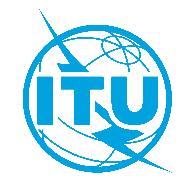 Unión Internacional de TelecomunicacionesOficina de Normalización de las TelecomunicacionesUnión Internacional de TelecomunicacionesOficina de Normalización de las TelecomunicacionesGinebra, 30 de septiembre de 2019Ref.:Revisión 1 de la
Circular TSB 196TSB Events/SCRevisión 1 de la
Circular TSB 196TSB Events/SCA:–	las Administraciones de los Estados Miembros
de la Unión;–	los Miembros de Sector del UIT-T;–	los Asociados del UIT-T;–	las Instituciones Académicas de la UITContacto:Simao CamposSimao CamposA:–	las Administraciones de los Estados Miembros
de la Unión;–	los Miembros de Sector del UIT-T;–	los Asociados del UIT-T;–	las Instituciones Académicas de la UITTel.:+41 22 730 6805+41 22 730 6805A:–	las Administraciones de los Estados Miembros
de la Unión;–	los Miembros de Sector del UIT-T;–	los Asociados del UIT-T;–	las Instituciones Académicas de la UITFax:+41 22 730 5853+41 22 730 5853A:–	las Administraciones de los Estados Miembros
de la Unión;–	los Miembros de Sector del UIT-T;–	los Asociados del UIT-T;–	las Instituciones Académicas de la UITCorreo-e:tsbevents@itu.inttsbevents@itu.intCopia:–	a los Presidentes y Vicepresidentes de las Comisiones de Estudio del UIT-T;–	al Director de la Oficina de Radiocomunicaciones–	a la Directora de la Oficina de Desarrollo de las Telecomunicaciones;–	al Director de la Oficina Regional para Asia y el PacíficoAsunto:7º taller UIT/OMS y 7ª reunión del Grupo Temático sobre inteligencia artificial en el ámbito de la sanidad, Nueva Delhi (India), 11-15 de noviembre de 20197º taller UIT/OMS y 7ª reunión del Grupo Temático sobre inteligencia artificial en el ámbito de la sanidad, Nueva Delhi (India), 11-15 de noviembre de 20197º taller UIT/OMS y 7ª reunión del Grupo Temático sobre inteligencia artificial en el ámbito de la sanidad, Nueva Delhi (India), 11-15 de noviembre de 201914 de octubre de 2019–	Presentación de solicitudes de cartas para la obtención de visados (véase el § 9 anterior)14 de octubre de 2019–	Presentación de solicitudes para los subsidios de viaje
(véase el § 	10 anterior)28 de octubre de 2019–	Inscripción previa (https://itu.int/go/fgai4h/reg)4 de noviembre de 2019–	Presentación de contribuciones escritas en formato editable (por correo electrónico a tsbfgai4h@itu.int) utilizando la plantillaAtentamente,(firmado)Chaesub Lee
Director de la Oficina de Normalización 
de las Telecomunicaciones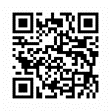 Última información de la reunión